Datum: Kandidaten maken zich bekend tegen 13 maart 2019.20 maart 2019 stemt de kerngroep.27 maart 2019 verkiest de AV van de Ambrassade nieuwe AV-leden.Bedoeling van deze notaWe zoeken enkele nieuwe leden van de algemene vergadering van De Ambrassade. Deze nota geeft een woordje uitleg bij De Ambrassade, de werking van de algemene vergadering en de verwachting naar de leden van deze vergadering. We willen dat de algemene vergadering de verschillende doelgroepen mbt jeugdbeleid, jeugdwerk en jeugdinformatie zo goed mogelijk vertegenwoordigt. De Algemene vergadering van De Ambrassade is het hoogste orgaan binnen de vzw. De bevoegdheden van de algemene vergadering van De Ambrassade zijn vooral bestuurlijke bevoegdheden (goedkeuring begroting, werkingsverslag, beleidsnota, …). Tegelijk levert deze vergadering ook input voor de strategische inhoudelijke uitdagingen van De Ambrassade zoals de nieuwe beleidsnota.Er zijn momenteel twee plaatsen vrij voor jeugdwerkorganisaties erkend binnen het decreet Vlaams jeugd- en kinderrechtenbeleid.De Algemene Vergadering van de AmbrassadeDe Algemene vergadering van De Ambrassade is het hoogste orgaan binnen de VZW. Haar werking wordt voornamelijk bepaald binnen de statuten van De Ambrassade. De AV bestaat uit maximaal 25 leden + 2 mogelijke leden van de Afdeling Jeugd.Bij de samenstelling van de AV willen we een goede mix tussen:JeugdwerkorganisatiesJeugdinformatie-actorenExperten breed jeugdbeleidJongerenBevoegdhedenGoedkeuring van de (jaarlijkse) begroting en rekening van de nieuwe organisatieVerkiezen/ontslag van leden en bestuurdersGoedkeuring voortgangsrapportAndere statutaire opdrachten of opdrachten bepaald binnen de vzw wetgeving.Goedkeuring van en inhoudelijke rol bij opstellen beleidsnotaWerkwijzeDe algemene vergadering komt minimaal 2 keer per jaar samen.Naast de statutaire opdrachten levert deze vergadering ook input voor de strategische inhoudelijke uitdagingen van De Ambrassade.De directeur en de coördinatoren van De Ambrassade ondersteunen de AV.Samenstelling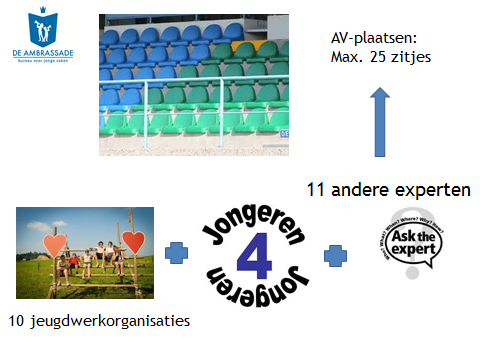 1. Organisaties uit het decreet vlaams jeugd- en kinderrechtenbeleid: 10 plaatsenWordt voorgedragen aan AV door de commissie jeugdwerkIndividuele leden van de Vlaamse Jeugdraad: 4 plaatsenWordt voorgedragen aan AV door de AV van de Vlaamse JeugdraadAndere experten (bovenbouwactoren, actoren uit het jeugdinformatielandschap, organisaties uit belendende sectoren, kinderrechtenactoren, …): 11 plaatsenWordt voorgedragen aan AV door RvB van De AmbrassadeBelangrijke principesAV-leden nemen geen vertegenwoordigersrol tav een bepaalde groep, maar zijn verantwoordelijk voor het beheren van de algemene werking van De Ambrassade en het waarmaken van de drie decretale opdrachten van De Ambrassade.De AV en RvB hebben in de eerste plaats een beleidsmatige functie (personeel, financiën, infrastructuur…).Principieel streven we naar een 1/3de genderbalans voor de samenstelling van de hele algemene vergadering. Om dit met behulp van een groeipad te realiseren, moeten alle vrije plaatsen nu ingevuld worden met een 50/50 samenstelling. Procedure invulling AV van De Ambrassade door commissie jeugdwerkTelkens er plaatsen vacant zijn, wordt een procedure opgestart:We vinden het van groot belang om de diversiteit van de sector aan bod te laten komen in De Ambrassade, ook in de AV.  Er is geen vastgelegde verdeling, maar de kerngroep heeft bij het stemmen wel aandacht voor diversiteit in organisaties wat betreft: landelijk georganiseerd jeugdwerk/organisaties participatie en informatie/cultuureducatieve organisaties/politieke jongerenorganisatiesnaast de decretale werksoortenindeling streven we ook binnen die onderdelen naar een verdeling qua types (bv. koepels, vakantieorganisaties…) en grootte (grote, kleine, middelgrote organisaties).We streven naar een 1/3de genderbalans voor de samenstelling van de hele algemene vergadering. Om dit met behulp van een groeipad te realiseren, moeten alle vrije plaatsen ingevuld worden met een 50/50 samenstelling.De AV en RvB hebben in de eerste plaats een beleidsmatige functie (personeel, financiën, infrastructuur…).  We streven dus in de eerste plaats naar mensen die daarin een meerwaarde bieden.De oproep wordt verspreid naar alle organisaties gesubsidieerd binnen het Decreet houdende een vernieuwd jeugd- en kinderrechtenbeleid (met uitzondering van de bovenbouworganisaties), op niveau van de coördinatie. Kandidaten kunnen zich kenbaar maken bij liesbeth.maene ten laatste op 13 maart 2019.Stemmen voor de kandidaten gebeurt door de kerngroep van de Commissie Jeugdwerk ten laatste op 20 maart 2019.De nieuwe verkozene wordt op 27 maart 2019 door de CJW voorgedragen aan de AV van De Ambrassade. De AV bekrachtigt de voorgedragen leden.Bijlage: Huidige AV (max. 25 leden)Jeugdwerkers (2 plaatsen vrij) benoemd vanuit commissie jeugdwerk (10 plaatsen)2 plaatsen vrij, dus Commissie jeugdwerk moet procedure opstarten.Vlaamse Jeugdraad benoemd vanuit de adviesraad (4 plaatsen)1 plaats vrij, dus Commissie jeugdwerk moet procedure opstarten.Andere experten benoemd vanuit de RvB (11 plaatsen)1 plaats vrij, dus Commissie jeugdwerk moet procedure opstarten.Datum: Deadline: 13 maart 2019Sturen naar: liesbeth.maene@ambrassade.beNeem zeker vooraf de verwachtingen naar AV-leden en de procedure door (zie document hierboven).Voor meer info: 0484/434.303 (Eva Vereecke, directeur De Ambrassade)MotiveringGelet op de taken van de AV en de verwachtingen naar AV-leden, wat is jouw motivatie om lid te worden van de AV van De Ambrassade?Datum: Sturen naar: liesbeth.maene@ambrassade.beVoor meer info: 0484/434.303 (Eva Vereecke, directeur De Ambrassade)MotiveringGelet op de taken van de AV en de verwachtingen naar AV-leden, wat is jouw motivatie om lid te worden van de AV van De Ambrassade?Van den Bossche JoVDSVandelacluze StefaanMoossVertommen GerdKaravaanWillox TomFormaat Jeugdhuiswerk VlaanderenEls Van EffelterreJESAnnemie KoningsScouts en gidsen VlaanderenBenjamin VandervoortKazouNiels De CeulaerChiroKoen SeynaeveKazouKatrien VanhoveMediaravenLotta CoenenEveline MeylemansNiele GeypensAlexandra SmarandescuMarien StefaanAgentschap welzijn, oud-voorzitter VJRLazou TomWijkgezondheidscentrum GentLies VerhetselSensoaBie VancraeynestDemosFarah LaporteRefu Interim (oud kinderrechtencoalitie)Andy DemeulenaereMediawijsBavo WoutersKlasseSofie Van ZeebroekJintGaëlle BuysschaertKDG Hogeschool (oud unicef)Jurgen SprangersVVJLotta CoenenVrijwilliger VJRPersoonlijke gegevensPersoonlijke gegevensVoornaamFamilienaamOrganisatieE-mailTel nrPersoonlijke gegevensPersoonlijke gegevensVoornaamFamilienaamOrganisatieE-mailTel nr